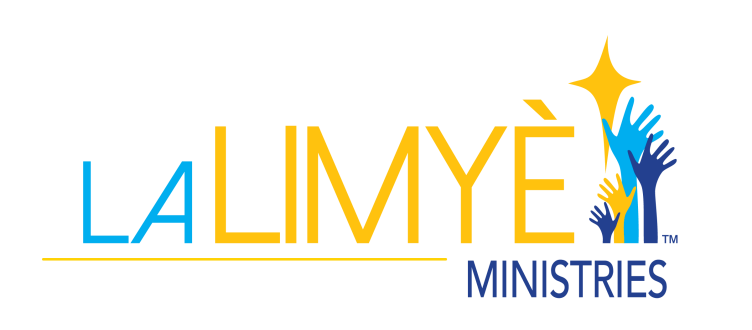 Welcome to the La Limye’ Mission Team!This is going to be one of the most awesome experiences of your lifetime!La Limye’ Ministries Mission Team forms:Cover LetterParticipant Information/Emergency Contact/Medical Form                    Mission Trip release FormDocumentation, Airport, Luggage and MedicationPacking ListA few Things to KnowHaiti In-Country RulesLa Limye’s Ministries Mission Team Purpose“To open their eyes and turn them from darkness to light, and from the power of satan to God, so that they may receive forgiveness of sins and a place among those who are sanctified by faith in me.”  Acts 26:18To share/show love and compassion of Jesus Christ to the Haitian people.Scheduling FlightsGroups are responsible for booking their own flights into Port-Au-Prince. Allow yourself 2 hours between connecting flights to ensure you do not miss your flights as you cannot arrive any later than 3:00 pm EST into Port-Au-Prince.   It is recommended to buy trip insurance.La Limye’ is a growing ministry with limited resources including transportation.  Please limit your team size to 10-12 people, if possible.  All members of the team need to arrive and depart the SAME DAY within an HOUR of each other if traveling from different states.  Port-Au-Prince is about 1 hour from La Limye’ and the hotel. (on a good Day)  It is costly and sometimes impossible for us to make multiple trips to the airport to pick up team members.   Transportation and drivers are very limited.